English – Writing CommandsGive commands to the animals telling them what they are not allowed to do. If you can, have a go at writing the command next to the picture.Here are some imperative verbs to help you:              can’t               don’tExample: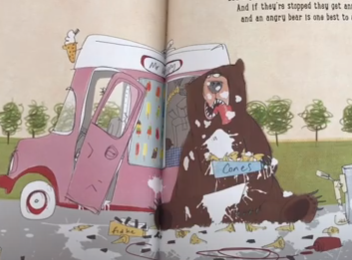 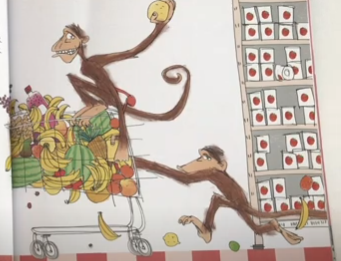 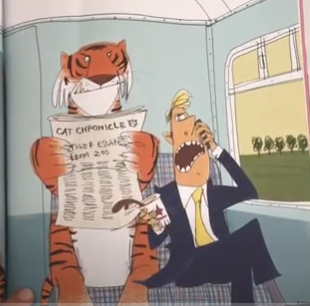 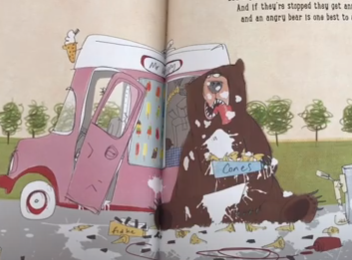 